                                                                         Приложение 1                                                                         к Правилам размещения и содержания                                                                         информационных конструкций на                                                                         территории городского поселения                                                                                       Тутаев                                                                     (в ред. Постановления Администрации                                                                     Тутаевского муниципального района                                                                    от 07.04.2020 № 250-п)                                                                     Графическое отображение границы территории исторического поселения федерального значения город Тутаев Ярославской области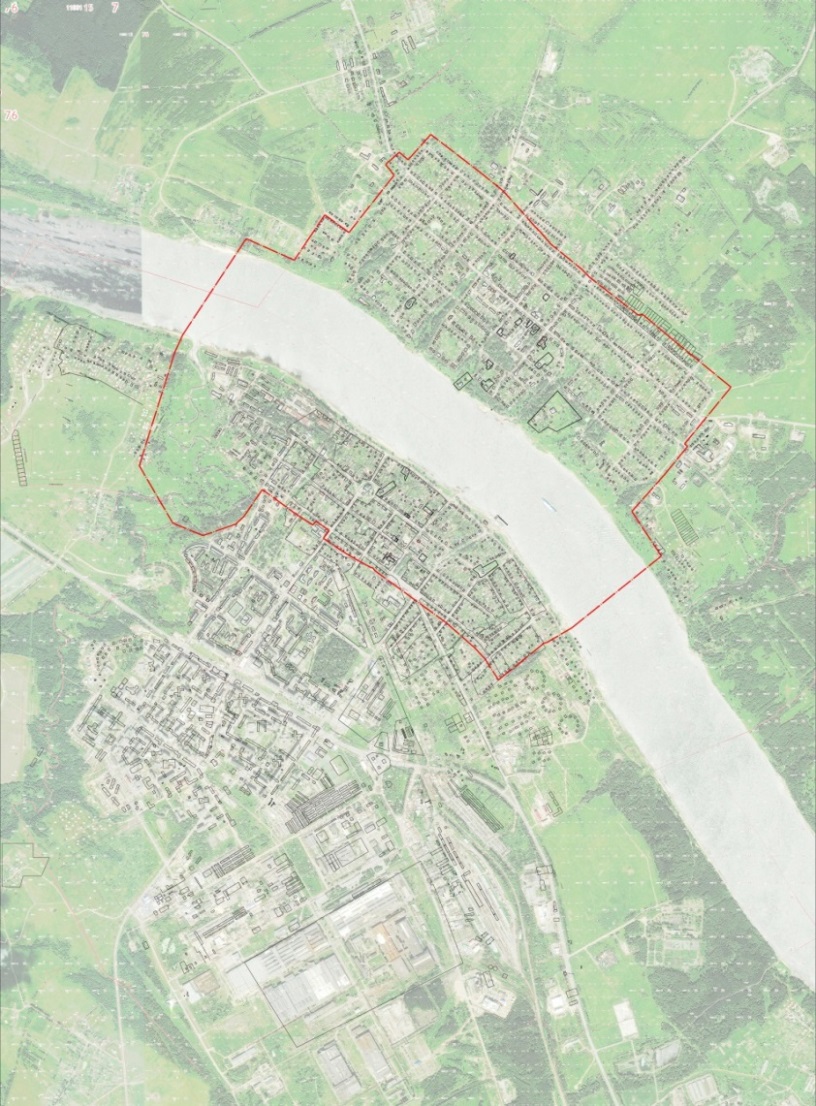 Условные обозначенияГраница территории исторического поселения федерального значения город Тутаев Ярославской области в соответствии с Приказом Министерства культуры Российской Федерации от 14.01.2019 № 16 «Об утверждении предмета охраны, границ территории и требований к градостроительным регламентам в границах территории исторического поселения федерального значения город Тутаев Ярославской области» (зона 1)  